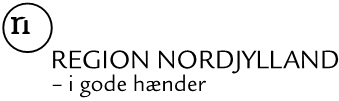 Orientering om forureningsundersøgelse og besigtigelse i forhold til målsat overfladevand

Loknavn, vejnavn + nr, byRegionerne undersøger forureninger, som kan true boliger, grundvandet og målsat overfladevand, fx vandløb, søer, fjorde og kyster, iht. Jordforureningsloven. I en aftale mellem Danske Regioner og Miljøstyrelsen er det besluttet, at der i 2021 og 2022 skal gennemføres undersøgelser af nogle af de forureninger, som truer målsat overfladevand.   ENTEN(Orientering af grundejer, som ejer det V1/V2-kortlagte areal)Din / Jeres ejendom matr.nr. matrnr, beliggende adresse er kortlagt på vidensniveau (1 og) 2 efter reglerne i jordforureningsloven.Region Nordjylland har beregnet, at forureningen på din/jeres ejendom kan udgøre en risiko over for NAVN PÅ OVERFLADEVAND. Regionen planlægger derfor at udføre en forureningsundersøgelse for at afklare denne risiko.  ELLER(Orientering af lodsejer, hvor vi skal have adgang til det målsatte overfladevand)Region Nordjylland planlægger at udføre en forureningsundersøgelse for at vurdere, om en kortlagt jordforurening udgør en risiko overfor NAVN PÅ OVERFLADEVAND. (Ved vandløb)For at komme ned til vandløbet er det nødvendigt for regionens rådgivningsfirma at få adgang via din/jeres ejendom matr.nr. matrnr, beliggende adresse.(Ved sø/fjord/kyst)For at udføre undersøgelsen er det nødvendigt, at regionens rådgivningsfirma får adgang til din/jeres ejendom matr.nr. matrnr, beliggende adresseFÆLLES fortsættelse Hvad er formålet med forureningsundersøgelsen?Undersøgelsen skal afklare, om aktiviteterne (V1-grund) / forureningen (V2-grund) på den kortlagte ejendom kan udgøre en risiko over for Navnet på det målsatte overfladevand.Derfor vil der være behov for en besigtigelse af området, så rådgivningsfirmaet kan vurdere bl.a. adgangsforhold.(Ved vandløb)Selve undersøgelsen vil foregå ved udtagning af vandprøver i vandløbet.(Ved sø/fjord/kyst)Selve undersøgelsen vil foregå ved boringer i bredden til NAVN på sø/fjord kyst.Inden undersøgelsen kan der i nogle tilfælde være behov for, at der udarbejdes en historisk redegørelse for den kortlagte ejendom. Den skal danne baggrund for, hvordan NAVN PÅ OVERFLADEVAND  skal undersøges. Hvis der udarbejdes en historisk redegørelse, kan det være nødvendigt med en besigtigelse af ejendommen og af eventuelle bygninger på ejendommen. Den historiske redegørelse kan i enkelte tilfælde medføre, at der alligevel ikke udføres en undersøgelse.Det er rådgivningsfirmaet WSP, der udfører undersøgelsen og den forudgående besigtigelse for Regionen. Kontaktperson hos firmaet er kontaktperson, som kan kontaktes på tlf.nr. tlf.nr og e-mail. Vi opfordrer til, at du / I kontakter kontaktperson rådgiver og oplyser et telefonnummer, som du / I kan kontaktes på.Besigtigelsen vil finde sted i foråret 2021/2022 og den efterfølgende undersøgelse vil foregå hen over sommeren 2021/2022. Rådgiver kontakter dig / jer for at aftale mere præcise tidspunkter, hvis der skal foretages undersøgelser på din ejendom. Selve undersøgelsen vil typisk vare 1-2 dage. Hvis der opstår skader som følge af den udførte undersøgelse, vil de blive udbedret. Udgifterne til undersøgelsen og efterfølgende retablering betales af Region Nordjylland. Erstatning af tab ved ødelagte afgrøder sker efter gældende regler.Resultat af undersøgelsenUndersøgelsens resultater sammenfattes i en rapport. Regionen forventer at have vurderet resultaterne af undersøgelsen sidst på året, hvorefter du / I vil modtage rapporten og vores afgørelse efter jordforureningsloven. Eventuelle filterrør ved udførte boringer vil blive fjernet, når vi har truffet en afgørelse.Andet, du bør videDu / I har mulighed for at lade dig / jer repræsentere eller bistå af andre under undersøgelsen og besigtigelsen. For en god ordens skyld gør vi dig opmærksom / jer opmærksomme på, at vi med dette brev har underrettet dig / jer efter retssikkerhedslovens § 5, stk. 1. Efter retssikkerhedslovens § 5, stk. 3 har du / I som ejere mulighed for at komme med bemærkninger til undersøgelsen og besigtigelsen inden høringsfrist 2 uger. Hvis vi ikke har hørt fra dig / jer inden, gennemføres undersøgelsen og besigtigelsen som meddelt ved dette brev.Adgang til ejendommen herunder til bygninger og til at fotografere m.v. sker i henhold til § 57, stk. 1 i jordforureningsloven. Oplysning til lodsejere, hvis grunde kan risikere at blive kortlagt, hvis vi påviser kraftig forureningen.Hvad sker der, hvis undersøgelsen viser, at forureningen fra den kortlagte grund udgør en risiko overfor det målsatte overfladevand?Hvis regionens forureningsundersøgelse konstaterer kraftig forurening på et område, som i dag ikke er kortlagt, kan det medføre kortlægning efter jordforureningsloven.De nødvendige indsatser over for jordforurening, der påvirker overfladevand og natur, skal indgå i Statens vandplaner og forudsættes at ske i perioden fra 2023 og frem.Hvis du / I har spørgsmål i forbindelse med dette brev, kan jeg kontaktes på tlf.mobilnr.På vores hjemmeside www.rn.dk/jordogvand kan du læse mere om vores arbejde efter jordforureningsloven, og du kan også se en film om, hvordan en forureningsundersøgelse foregår.Med venlig hilsensagsbehandlertitel Vedlagt:		Oplysningsark til grundejer – underretning om behandling af personoplysninger efter Databeskyttelsesforordningen (EU-forordning 2016/679)Kopi til:		Kommune Kommune, Teknisk Forvaltning	 Rådgiver, adresse, kontaktperson, mailadresseJORD OG VANDJORD OG VANDEmne: Orienteringsbrev ved opstart af undersøgelser af overfladevandEmne: Orienteringsbrev ved opstart af undersøgelser af overfladevandNr.: 04-64-03Emne: Orienteringsbrev ved opstart af undersøgelser af overfladevandEmne: Orienteringsbrev ved opstart af undersøgelser af overfladevandRevision: 1Udarb. af: HGWKGodk. af: AMHDato: 18.03.2021NavnAdresse 1Adresse 2Postnr. Og by